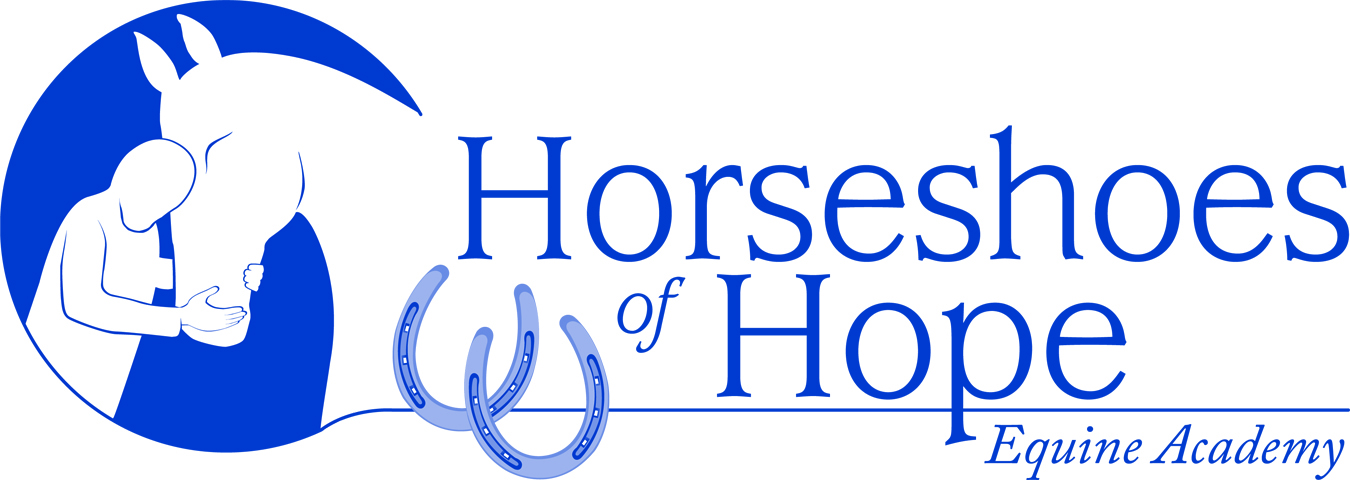      at Bradford Woods - 5040 State Road 67 North – Martinsville, Indiana 46151                                                                                                                                   765-352-9000Bradford Woods Camp Recreational Riding Registration PacketHorseshoes of Hope Equine Academy is excited to provide the opportunity for Bradford Woods’s campers to participate in horseback riding activities. In order to provide the safest and highest quality services for your camper, the following forms must be submitted to HoH (address above), a minimum of (2) weeks prior to camp/check-in:*** All forms MUST be filled out and signed in pen.(   ) Participant's Application/Health History            (   ) Participant's Authorization for Emergency Medical Treatment(   ) Participant's Medical History & Physician's Statement*Please note that while a physician’s signature is required in order for an individual to be considered eligible for mounted activities, all final decisions are made at the discretion of Path International certified Horseshoes of Hope personnel. (   ) Participant's Photo Release and Participants Release and Holds Harmless Agreement** APPLICATIONS FOR RIDING WILL NOT BE ACCEPTED AT CHECK-INPlease note that those interested in participating must adhere to HoH safety rules including:All participants must wear closed heel/closed toe shoes while at the barn.       (Croc, keens, or similar shoes are not appropriate)All participants who are riding must wear pants.All participants who are riding must wear an ASTM helmet at all times.       (Provided by HoH)  -    For safety reasons, we have a 190 pound weight limit for our riders. Any rider        exceeding this limit will have the opportunity to participate in non-riding equine        activities.     at Bradford Woods - 5040 State Road 67 North – Martinsville, Indiana 46151                                                                                                                                   765-352-9000Participant’s Application & Health HistoryGENERAL INFORMATIONParticipant: _______________________________________________________________________________________________________________DOB: _________________________________ Age: __________    Height:_____________ Weight: ____________ Gender: (   ) M (   )  FAddress: ___________________________________________________________________________________________________________________Phone: ______________________ E-mail: _______________________________________________ Alternative #: ______________________HEALTH HISTORYDiagnosis: ______________________________________________________________________ Date of Onset: __________________________Please indicate current or past special needs in the following areas:PHYSICAL FUNCTION (i.e. Mobility skills such as transfers, walking, wheelchair use, driving/bus riding. Please include assistance required or equipment needed)_________________________________________________________________________________________________________________________________________________________________________________________________________________________________________________________________________________________________________________________________________________________PSYCHO/SOCIAL FUNCTION (i.e. fears/concerns, companion animals, friend/sibling relationships, leisure interests, Family structure, support systems)_______________________________________________________________________________________________________________________________________________________________________________________________________________________________________________________________________________________________________________________________________________________________________________________MEDICAL: Please provide detail if any of the following exists:Seizure Type: _______________________________ Controlled: (  ) Y   (  ) N   Date of last seizure: __________________________Shunt Present:  (  ) Y (  ) N   Location: __________________________________________ Date of last revision:________________Allergies: __________________________________________________________________________________________________________________Signature: _______________________________________________________________________________Date:_________________________                         Participant, Parent, or Legal GuardianPrint: _____________________________________________________________________________________Date:_________________________                         Participant, Parent, or Legal GuardianHORSESHOE OF HOPE EQUINE ACADEMYAuthorization for Emergency Medical Treatment FormRider Name: ___________________________________________________________ Phone: _____________________Address: ______________________________________________________________Cell:________________________Physician’s Name: _____________________________________ Preferred Medical Facility: ______________________In the event of an emergency, contact:Name: ________________________________________ Relation: ________________ Phone: _____________________Name: ________________________________________ Relation: ________________ Phone: _____________________**Please select (1) plan and initial______ Consent Plan     (initial)In the event emergency medical aid/treatment is required due to illness or injury during the process of receiving services, or while being on the property of the agency, I authorize Horseshoes of Hope Equine Academy to:Secure and retain medical treatment and transportation if needed.	2. Release client records upon request to the authorized individual or agency involved in	    the medical emergency treatment.This authorization includes x-ray, surgery, hospitalization, medication and any treatment procedure deemed “life saving”by the physician. This provision will only be invoked if the person(s) above is unable to be reached.Name of Parent or Legal Guardian Providing Consent: (Print) ________________________________________________Consent Signature: _______________________________________________________ Date: ______________________                                                         Participant, Parent or Legal Guardian_______ Non-Consent Plan     (initial)I do not give my consent for emergency medical treatment/aid in the case of illness or injury during the process ofreceiving services or while being on the property of the agency.	❏Parent or legal guardian will remain on site at all times during equine assisted activities.	❏In the event emergency treatment/aid is required; I wish the following procedure to take place:___________________________________________________________________________________________________________________________________________________________________________________________________________________________________________________________________________________________________________________________Name of Parent or Legal Guardian Denying Consent: (Print) _______________________________________________Non-Consent Signature: ________________________________________________________ Date: _______________                                                              Participant, Parent or Legal GuardianParticipant’s Medical History & Physician’s Statement(To be completed by the participant’s physician)Participant: _________________________________ DOB: ____________ Sex:_____________Address: ______________________________________________________________________Diagnosis: _____________________________________________________________________Date of Onset: _____________________________ Height: ___________ Weight: ___________Past/Prospective Surgeries:________________________________________________________Medications: ___________________________________________________________________Seizure Type: _________________ Controlled: (  ) Y (   ) N Date of Last Seizure: ____________Shunt Present: (  ) Y (  ) N Location: ________________________Date of last revision: _______Special Precautions/Needs: _______________________________________________________Mobility: Independent Ambulation (   ) Y (   ) N              Assisted Ambulation (   ) Y (   ) N Wheelchair (  ) Y (  ) N Any Braces/Assistive Devices: __________________________________For those with Down Syndrome (Information is REQUIRED): AtlantoDens Interval X-rays, date: ________________ Result: (   ) +   (   ) —Neurologic Symptoms of Atlanto Axial Instability: ____________________________________Please indicate current or past special needs in the following systems/areas, including surgeries:Participant’s Medical History & Physician’s Statement(To be completed by the participant’s physician)Please note that the following conditions may be a precautions or contraindication to participating in equine activities. Therefore, please note whether these conditions are currently present.Please explain any conditions that were marked with a Y above:____________________________________________________________________________________________________________________________________________________________________________________________________________________________________________________________________________________________________________________________________________________________________________________________________________________________________________________________________________________________________________________________________________________________________________________________________________________________________________________________________________________________________________________________________________________________________________________________________________________________________________________________________________________________________________________________________________________________________________________________________________________Given the above diagnosis and medical information, this person is not medically precluded from participation in equine-assisted activities and/or therapies. I understand that the NARHA center will weigh the medical information given againstthe existing precautions and contraindications. Therefore, I refer this person to the NARHA center for ongoing evaluation to determine eligibility for participation.The following signature will only be accepted if it is signed by the participant’s Physician only. PA, NP or Other is NOT acceptable.Printed Name/Title: ___________________________________________________________________________MD/DO Signature: ___________________________________________________________ Date: _________________________Address: __________________________________________________________________________________________Phone: ______________________________________ License Number: _______________________________________at Bradford Woods - 5040 State Road 67 North – Martinsville, Indiana 46151                                                                                                                   765-352-9000                                                        PHOTO RELEASEPlease initial appropriate consent:______ I DO consent to and authorize the use and reproduction by Horseshoes of Hope Equine Academy of any and all photographs and any other audio/visual materials taken of me for promotional materials, educational activities, exhibitions or for any other use for the benefit t of the program._____ I DO NOT consent to or authorize the use and reproduction by Horseshoes of Hope Equine Academy of any                photographs or other audio/visual materials taken of me while participating in equine assisted activity programs at the facility.                                                                 RELEASE AND HOLD HARMLESS AGREEMENTThe program at Horseshoes of Hope Equine Academy provides therapeutic horseback riding for children and adults. Volunteers and horses are carefully selected and trained and safety equipment is required for all riders since horseback riding is a risk exercise.No student will be accepted for riding instruction and no volunteer accepted for service until this form has been READ, UNDERSTOOD, COMPLETED AND SIGNED by the parent(s) or guardian(s) of a minor, or if the student or volunteer is of legal age and sound mind, by the student or volunteer.Although participation in the program is under strict supervision and every effort is made to avoid injury or accident, the undersigned acknowledges the inherent risks involved in riding and working around horses. This includes bodily injury from horseback riding or being in close proximity to horses. Among other risks, both horse and rider can be injured in normal use or in competition and schooling.  In order to provide this valuable service, NO LIABILITY can be accepted by Horseshoes of Hope Equine Academy, Horseshoes of Hope LLC and John H. Lambert or any of the organizations or persons connected with the above named facilities.IN CONSIDERATION for the privilege of riding and/or working around horses at Horseshoes of Hope Equine Academy, the undersigned, as self, or as parent(s) or guardian(s) of the undersigned minor, jointly and severally, do hereby agree to release, hold harmless and indemnify Horseshoes of Hope Equine Academy, Horseshoes of Hope LLC and John H. Lambert, their officers, directors, trustees, agents, employees, representatives, successors and assigns, from all manner of liability, loss, costs, claims, demands and damages of every kind and nature whatsoever, including but not limited to reasonable attorney’s fees, which the undersigned or said minor may now or in the future have against the Horseshoes of Hope Equine Academy, Horseshoes of Hope LLC, and John H. Lambert, their officers, directors, trustees, agents, employees, representatives, successors and assigns on account of any accident, damage, injury or illness, physical or mental condition, known or unknown, to the undersigned or said minor, or the treatment thereof, arising as a result of, or in any way connected to acts or incidents occurring at or relating to the Horseshoes of Hope Equine Academy, Horseshoes of Hope LLC, and John H. Lambert, their officers, directors, trustees, agents, employees, representatives, successors or assigns, including but not limited to their negligence or gross negligence in rendering the services described above or in any way incidental thereto.Date:	__________________	Participant Name: (Print)		_______________________________________					Participant or Parent/Guardian Signature:						_____________________________Print Parent/Guardian Name: (Print)						______________________________________Relationship to Participant:									___________________Address: 										____________________________City: 						__________	______________ State:		____ Zip:		YNPlease describe any special needs marked YESAuditoryVisualTactile SensationSpeechCardiacCirculatoryIntegumentary/SkinImmunityPulmonaryNeurologicMuscularBalanceOrthopedicAllergiesLearning DisabilityCognitiveEmotional/PsychologicalPainOtherYNYNOrthopedic Fire SettingAtlanto-axial Instability - includes neurologic symptoms HemophiliaCoxarthrosis Medical InstabilityCranial Defects MigrainesHeterotopic Ossification/Myositis OssificansPVDJoint subluxation/dislocation Respiratory CompromiseOsteoporosis Recent SurgeriesPathologic FracturesSubstance AbuseSpinal Joint Fusion/FixationThought Control DisordersSpinal Joint Instability/Abnormalities Weight Control DisordersMedical/PsychologicalNeurologic Exacerbations of Medical Conditions (i.e. RA, MS)Hydrocephalus/Shunt Animal AbuseSeizure Cardiac ConditionSpina Bifida/Chiari II Malformation/Tethered Coed/Hydromyelia  Physical/Sexual/Emotional AbuseIndwelling Catheters/Medical EquipmentBlood Pressure ControlSkin BreakdownDangerous to Self or OthersPoor Endurance